Plano de aplicação da Portaria SES 360/2023, com validade de 1 ano, a contar da data de aprovação de____/____/______, com ___ páginas rubricadas, constando no quadro executor o valor total estimado em R$__________________. Saldo remanescente não (   )  sim (   ) R$__________________.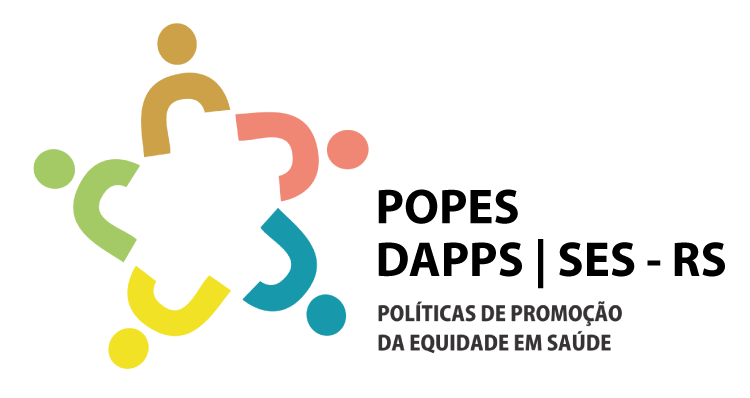 PLANO DE AÇÃO - PORTARIA 360/2023 - CAPÍTULO III - SEÇÃO III - DA QUALIFICAÇÃO DA ATENÇÃO À SAÚDE AOS POVOS INDÍGENASMunicípioEndereço/CEPCNPJResponsável/cargoConsiderando a necessidade de efetuar o plano de aplicação de recursos pelo Incentivo Financeiro aos municípios para qualificação da Atenção Básica aos povos indígenas no Estado do Rio Grande do Sul definido pela Portaria 360/2023 - Capítulo III - Seção III.Considerado o saldo de R$______________________do incentivo supracitado já disponível no Fundo Municipal de Saúde do município de ___________________________, na data de ___/___/______. Reúnem-se para formulação e aprovação conjunta do plano de aplicação:Considerando a necessidade de efetuar o plano de aplicação de recursos pelo Incentivo Financeiro aos municípios para qualificação da Atenção Básica aos povos indígenas no Estado do Rio Grande do Sul definido pela Portaria 360/2023 - Capítulo III - Seção III.Considerado o saldo de R$______________________do incentivo supracitado já disponível no Fundo Municipal de Saúde do município de ___________________________, na data de ___/___/______. Reúnem-se para formulação e aprovação conjunta do plano de aplicação:Considerando a necessidade de efetuar o plano de aplicação de recursos pelo Incentivo Financeiro aos municípios para qualificação da Atenção Básica aos povos indígenas no Estado do Rio Grande do Sul definido pela Portaria 360/2023 - Capítulo III - Seção III.Considerado o saldo de R$______________________do incentivo supracitado já disponível no Fundo Municipal de Saúde do município de ___________________________, na data de ___/___/______. Reúnem-se para formulação e aprovação conjunta do plano de aplicação:Considerando a necessidade de efetuar o plano de aplicação de recursos pelo Incentivo Financeiro aos municípios para qualificação da Atenção Básica aos povos indígenas no Estado do Rio Grande do Sul definido pela Portaria 360/2023 - Capítulo III - Seção III.Considerado o saldo de R$______________________do incentivo supracitado já disponível no Fundo Municipal de Saúde do município de ___________________________, na data de ___/___/______. Reúnem-se para formulação e aprovação conjunta do plano de aplicação:RepresentaçãoNomeContatoAssinaturas de aprovaçãoGestão municipalLideranças indígenas/Conselho Local de Saúde IndígenaCoordenadoria Regional de SaúdeEquipe Multidisciplinar de Saúde Indígena/Equipe de Saúde da Família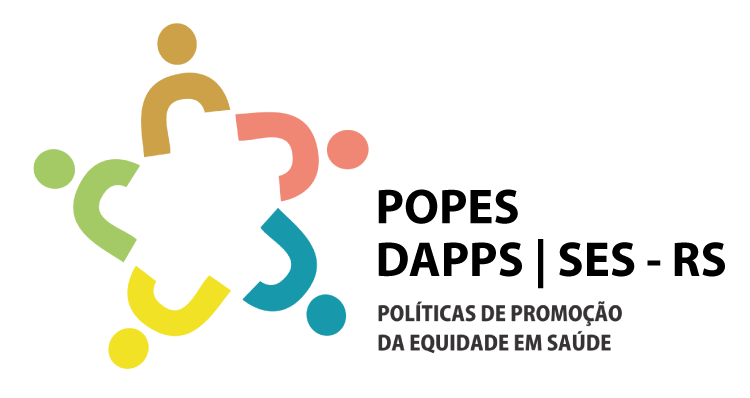 PLANO DE AÇÃO - PORTARIA 360/2023 - CAPÍTULO III - SEÇÃO III - DA QUALIFICAÇÃO DA ATENÇÃO À SAÚDE AOS POVOS INDÍGENASQUADRO EXECUTORQUADRO EXECUTORQUADRO EXECUTORQUADRO EXECUTORQUADRO EXECUTORASSINALE O EIXO AO QUAL A DEMANDA ESTÁ VINCULADAI. Gestão/Atenção;I. Gestão/Atenção;I. Gestão/Atenção;ASSINALE O EIXO AO QUAL A DEMANDA ESTÁ VINCULADAII. Redução das vulnerabilidades sociais;II. Redução das vulnerabilidades sociais;II. Redução das vulnerabilidades sociais;ASSINALE O EIXO AO QUAL A DEMANDA ESTÁ VINCULADAIII. Fortalecimento do controle social.III. Fortalecimento do controle social.III. Fortalecimento do controle social.DEMANDADETALHAMENTO DA DEMANDAQTDQTDITEMVALORESDETALHAMENTO DA DEMANDADETALHAMENTO DA DEMANDADETALHAMENTO DA DEMANDADETALHAMENTO DA DEMANDAVALOR TOTAL: VALOR TOTAL: VALOR TOTAL: VALOR TOTAL: DESCRIÇÃO DO IMPACTO À SAÚDEQUADRO EXECUTORQUADRO EXECUTORQUADRO EXECUTORQUADRO EXECUTORQUADRO EXECUTORASSINALE O EIXO AO QUAL A DEMANDA ESTÁ VINCULADAI. Gestão/Atenção;I. Gestão/Atenção;I. Gestão/Atenção;ASSINALE O EIXO AO QUAL A DEMANDA ESTÁ VINCULADAII. Redução das vulnerabilidades sociais;II. Redução das vulnerabilidades sociais;II. Redução das vulnerabilidades sociais;ASSINALE O EIXO AO QUAL A DEMANDA ESTÁ VINCULADAIII. Fortalecimento do controle social.III. Fortalecimento do controle social.III. Fortalecimento do controle social.DEMANDADETALHAMENTO DA DEMANDAQTDQTDITEMVALORESDETALHAMENTO DA DEMANDADETALHAMENTO DA DEMANDADETALHAMENTO DA DEMANDADETALHAMENTO DA DEMANDAVALOR TOTAL: VALOR TOTAL: VALOR TOTAL: VALOR TOTAL: DESCRIÇÃO DO IMPACTO À SAÚDE